Sljedeće zadatke riješi pomoću priložene karte svijeta s geografskom mrežom.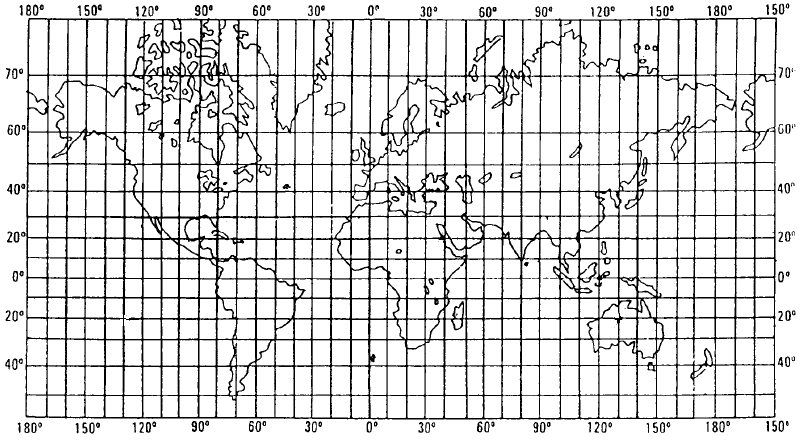 Crvenom bojom podebljaj ekvator, plavom početni meridijan. I za svaku točku podebljaj crveno paralelu (ili ju ucrtaj ako nije ucrtana, od ruba karte do točke) i plavo meridijan (ili ga ucrtaj ako nije ucrtan, od ruba karte do točke) na kojima se nalazi.Koristeći kratice za strane svijeta, te geografsku širinu i dužinu upiši koordinate zadanih točaka:Točka  A smještena je ________________________________________________Točka  B smještena je ________________________________________________Točka  C smještena je ________________________________________________Točka  D smještena je ________________________________________________Točka  E smještena je ________________________________________________Ucrtaj točku F koja je od točke E udaljena 70֯ prema sjeveru i 70֯ prema istoku.Točka F smještena je  ____________________________________________Koliko su stupnjeva i na koju stranu svijeta u širini i dužini udaljene zadane točke?Točka E je udaljena od točke A ________________________________________Točka E je udaljena od točke B ________________________________________TOPOGRAFSKE KARTE - VJEŽBA, MJERENJE DUŽINA U PRIRODI – NA KARTI, AZIMUT, SKICE KRETANJAPRERAČUNAVANJE UDALJENOSTI IZ PRIRODE NA KARTU U ZADANOM MJERILUIz mjerila izvedemo koliko 1 cm na karti prikazuje cm/m (dijelimo sa 100)/km (dijelimo sa 1000) u prirodiUdaljenost u prirodi podijelimo s km u zadanom mjerilu i dobijemo udaljenost na kartiPRERAČUNAVANJE UDALJENOSTI S KARTE U PRIRODNU VELIČINUIz mjerila izvedemo koliko 1 cm na karti prikazuje cm/m (dijelimo sa 100)/km (dijelimo sa 1000) u prirodiUdaljenost na karti pomnožimo s km u zadanom mjerilu i dobijemo kolika je to udaljenost u prirodiNa karti mjerila 1: 75 000 udaljenost između točaka A i B iznosi 7,2 cm. Kolika je to udaljenost u prirodi?Na karti mjerila 1:50 000 udaljenost između točaka A i B iznosi 3 cm. Kolika je to udaljenost u prirodi?Na karti mjerila 1:250 000 izračunaj koliko 1cm prikazuje cm, m i km u prirodi.Udaljenost između točaka C i D u prirodi iznosi 9 km. Kojom će dužinom ta udaljenost biti ucrtana na karti mjerila 1:25 000, te karti mjerila 1:50 000?Udaljenost između točaka E i F u prirodi iznosi 12 km. Kojom će dužinom ta udaljenost biti ucrtana na karti mjerila 1:50 000, te karti mjerila 1:75 000?Nacrtaj skicu kretanja prema azimutima za kartu mjerila 1:75 000 krećući se:Od izvora rijeke do mosta 3 km, azimut 300°Od mosta do džamije 2 km, azimut 220°Od džamije do ruševine 4 km, azimut 65°Nacrtaj skicu kretanja prema azimutima za kartu mjerila 1:50000 krećući se:Od kote do rudnika 4 km, azimut 180°Od rudnika do igrališta 5 km, azimut 285°Od igrališta do špilje 2 km, azimut 115°Nacrtaj skicu kretanja prema azimutima za kartu mjerila 1:100000 krećući se:Od izvora nafte do prijevoja 4 km, azimut 135°Od prijevoja do crkva 5 km, azimut 0°Od crkve do kote 6 km, azimut 200°